Cumbria Learning Disability and Autism Partnership Board“How People Spend Their Days and Evenings”Wednesday 7th July 2021        11am to 1pm                                      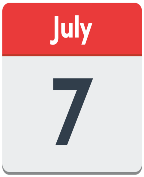                    MICROSOFT TEAMSCllr. Patricia Bell – Chair  Lou Townson – Co-Chair Dr. Gay Eastoe – Co-Chair                                                Shortcut to Teams Meeting Invite -                                                              Click here to join the meeting Email: partnershipboard@cumbria.gov.uk      https://www.facebook.com/CumbriaPB/         Twitter: @CumbriaPB1Welcome 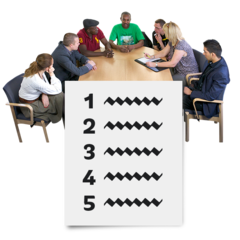 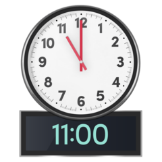 Welcome from the Chair -Who is in on the call today?Reminder about our Rules Cllr. Patricia BellLou Townson Dr. Gay Eastoe2.What we plan to talk about How People spend their days and evenings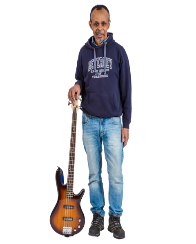 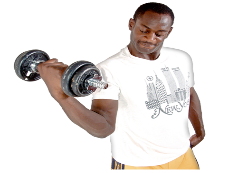 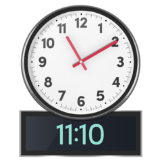 The Chairs will set out why we are meeting.Patricia/Lou/Gay3.Let’s hear what people think about this.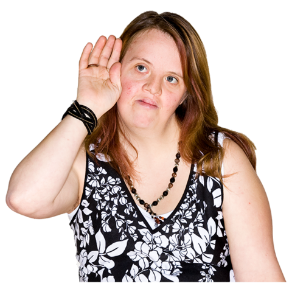 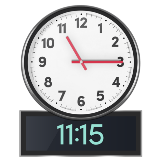 People First and Triple A will share their thoughts on this. Other self- advocates who attend day opportunities will also share their thoughts and ideas.Patricia People First and Triple A 4.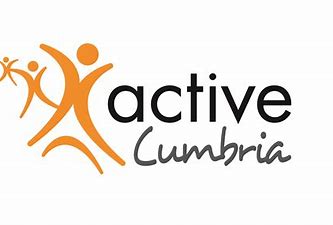 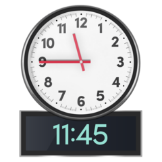 Active Cumbria will tell us about what opportunities there are to keep active and well.Patricia Richard Johnston5.Some ideas about what might already exist in your area.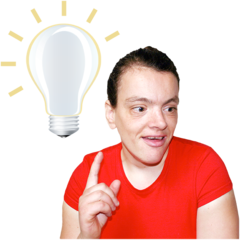 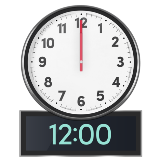 Council Area Managers will tell us about what opportunities there are in local communities to connect into things that are happening.GayKaren Johnson and Tracey Ingham5Let’s have a Break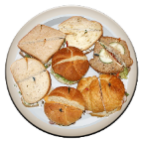 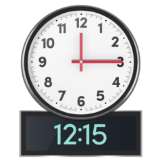 Let’s stretch and take a short breakLou5What does a good day look like?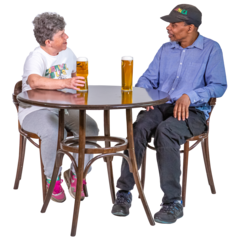 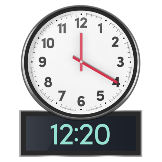 People will share their ideas aboutWhat makes a great day/evening for them?What do they do now?What changes /support is needed to make things betterPatricia/Lou/GayEveryone 6Any Comments or anything else?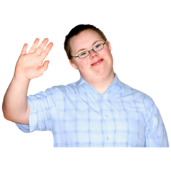 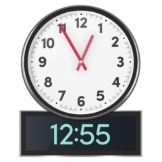 Any final comments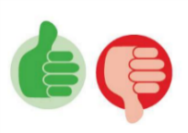 Gay Next MeetingNext MeetingNext MeetingJuly 20th, 2021 11am -1pm 